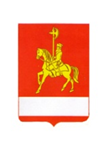 АДМИНИСТРАЦИЯ КАРАТУЗСКОГО РАЙОНАПОСТАНОВЛЕНИЕ25.01.2021                                    с. Каратузское                                         № 50-пОб утверждении положения о порядке определения объема и предоставления субсидий социально ориентированным некоммерческим организациям, не являющимся государственными (муниципальными) учреждениями, на реализацию социальных проектов на основании конкурсного отбора проектовВ соответствии с ч. 2 ст. 78.1 Бюджетного кодекса Российской Федерации, в целях совершенствования системы муниципальной поддержки гражданских инициатив, создания условий для активного участия социально ориентированных некоммерческих организаций в разработке и реализации социальных проектов, направленных на решение задач социально-экономического развития района, руководствуясь ст. 26, ст. 28 Устава Муниципального образования «Каратузский район»: ПОСТАНОВЛЯЮ:1. Утвердить Положение о порядке определения объема и предоставления субсидий социально ориентированным некоммерческим организациям, не являющимся государственными (муниципальными) учреждениями, на реализацию социальных проектов на основании конкурсного отбора проектов согласно приложению 1.2. Утвердить состав конкурсной комиссии по отбору социальных проектов для предоставления субсидий социально ориентированным некоммерческим организациям, не являющимся государственными (муниципальными) учреждениями, согласно приложению 2.3. Опубликовать постановление на официальном сайте администрацииКаратузского района с адресом в информационно-телекоммуникационной сети Интернет – www.karatuzraion.ru4. Контроль за исполнением настоящего постановления возложить на А.А. Савина, заместителя главы администрации района по социальным вопросам.5.Постановление вступает в силу в день, следующий за днём его официального  опубликования в периодическом печатном издании «Вести Муниципального образования «Каратузский район»».Главы района                                                                                        К.А. ТюнинПриложение № 1 к постановлению администрации Каратузского района от 25.01.2021 № 50-пПоложение о порядке определения объема и предоставления субсидий социально ориентированным некоммерческим организациям, не являющимся государственными (муниципальными) учреждениями, на реализацию социальных проектов на основании конкурсного отбора проектов1. Общее положения 1.1. Настоящее Положение устанавливает порядок определения объема и предоставления субсидий социально ориентированным некоммерческим организациям, не являющимся государственными (муниципальными) учреждениями, на реализацию социальных проектов на основании конкурсного отбора проектов (далее - субсидии).1.2. Муниципальное образование Каратузский район  Красноярского края (далее - администрация) является главным распорядителем средств субсидии и координатором мероприятий по предоставлению субсидии.1.3. Субсидии предоставляются в рамках осуществления муниципальной подпрограммы «Социальные услуги населению через партнерство некоммерческих организаций и власти» в рамках муниципальной программы «Развитие культуры, молодежной политики, физкультуры и спорта в Каратузском районе» утвержденной Постановлением администрации Каратузского района от 30.10.2020 № 963-п за счет бюджетных ассигнований, предусмотренных в бюджете Муниципального образования Каратузский район  на текущий финансовый год.1.4. Субсидии предоставляются социально ориентированным некоммерческим организациям (далее - некоммерческие организации) на основе решений конкурсной комиссии по отбору социальных проектов для предоставления субсидий социально ориентированным некоммерческим организациям, не являющимся государственными (муниципальными) учреждениями (далее - конкурсная комиссия), по итогам проведения конкурса в порядке, предусмотренном настоящим Положением.1.5. Субсидии предоставляются на реализацию социальных проектов некоммерческим организациям в рамках осуществления их уставной деятельности, соответствующей положениям статьи 31.1 Федерального закона от 12.01.1996 N 7-ФЗ "О некоммерческих организациях" (далее - Федеральный закон "О некоммерческих организациях").В целях настоящего Положения под социальным проектом некоммерческой организации понимается комплекс взаимосвязанных мероприятий, направленных на решение конкретных задач, соответствующих учредительным документам некоммерческой организации и видам деятельности, предусмотренным статьей 31.1 Федерального закона "О некоммерческих организациях" по направлениям, указанным в пункте 2.2 настоящего Положения.1.6. Предоставление субсидии некоммерческой организации осуществляется на основании заключенного с администрацией Каратузского района о предоставлении субсидии для реализации социального проекта путем перечисления средств субсидии на счет получателя субсидии, открытый в кредитной организации.2. Требования к участникам конкурса и конкурсной документации. 2.1. Условиями предоставления субсидий являются:1) наличие государственной регистрации некоммерческой организации на территории муниципального образования Каратузский район в качестве юридического лица в соответствии с законодательством Российской Федерации и осуществление ими на территории муниципального образования Каратузский район деятельности по направлениям, указанным в пункте 2.2 настоящего Положения;2) некоммерческая организация не является государственным или муниципальным учреждением;3) отсутствие проведения в отношении некоммерческой организации процедур банкротства, реорганизации или ликвидации в соответствии с законодательством Российской Федерации;4) отсутствие в управлении некоммерческой организации лиц, которые являются членами конкурсной комиссии;5) отсутствие неисполненной обязанности по уплате налогов, сборов, страховых взносов, пеней, штрафов, процентов, подлежащих уплате в соответствии с законодательством Российской Федерации о налогах и сборах;2.2. Социальные проекты некоммерческих организаций, указанные в пункте 1.4 настоящего Положения, должны быть направлены на решение конкретных задач по направлениям:1) охрана окружающей среды и защита животных;2) благотворительная деятельность, а также деятельность в области содействия благотворительности и добровольчества;3) деятельность в области образования, просвещения, науки, культуры, искусства, здравоохранения, профилактики и охраны здоровья граждан, пропаганды здорового образа жизни, улучшения морально-психологического состояния граждан, физической культуры и спорта и содействие указанной деятельности, а также содействие духовному развитию личности;4) развитие межнационального сотрудничества, сохранение и защита самобытности, культуры, языков и традиций народов Российской Федерации;5) деятельность в сфере патриотического, в том числе военно-патриотического, воспитания граждан Российской Федерации.2.3. Для участия в конкурсе социальных проектов на получение субсидии из бюджета Муниципального образования Каратузский район некоммерческая организация представляет в конкурсную комиссию следующую конкурсную документацию:1) заявку с описанием социального проекта установленной формы на бумажном и электронном носителях (приложение 1 к Положению);2) копии учредительных документов некоммерческой организации;3) копию свидетельства о государственной регистрации некоммерческой организации;4) документ, подтверждающий полномочия лица на осуществление действий от имени некоммерческой организации;5) документ (справка об исполнении некоммерческой организацией обязанности по уплате налогов, сборов, страховых взносов, пеней, штрафов, процентов, выданная территориальным органом Федеральной налоговой службы), подтверждающий отсутствие неисполненной обязанности по уплате налогов, сборов, страховых взносов, пеней, штрафов, процентов, подлежащих уплате в соответствии с законодательством Российской Федерации о налогах и сборах на дату, входящую в период подачи заявки на конкурс;6) документ (выписку из единого государственного реестра юридических лиц), подтверждающий отсутствие проведения в отношении некоммерческой организации процедур банкротства, реорганизации или ликвидации в соответствии с законодательством Российской Федерации на дату, входящую в период подачи заявки на конкурс;7) Документы, подтверждающие ресурсообеспеченность некоммерческой организации, в том числе могут быть представлены следующие документы:а) документ, подтверждающий наличие у некоммерческой организации имущества на период оказания услуг (письма поддержки от третьих лиц, с указанием сроков, наименования и объема предоставляемого имущества некоммерческой организации; договора аренды; документы, подтверждающие право собственности на указанное имущество некоммерческой организации, установленные законодательством РФ; договор о безвозмездном пользовании имуществом; договор дарения имущества некоммерческой организации);б) документы (в том числе письма о поддержке, где указываются товары, работы, услуги переданные (оказанные) или предполагаемые к передаче, оказанию, выполнению некоммерческой организации; соглашения, договора) по передаче товаров, о предоставлении работ или оказании услуг на безвозмездной или возмездной основе или предполагаемые к передаче, оказанию, выполнению некоммерческой организацией;в) соглашение с волонтерами (добровольцами) на период реализации услуги;8) справку об отсутствии в управлении некоммерческой организации лиц, которые являются членами конкурсной комиссии, заверенную некоммерческой организацией;Копии документов, не заверенные выдавшей их организацией, должностным лицом или нотариально, представляются с предъявлением подлинника документа для сверки копии с подлинником.Кроме документов, указанных в пункте 2.3 настоящего Положения, некоммерческая организация может представить дополнительные документы и материалы о деятельности организации, в том числе информацию о ранее реализованных проектах.2.5. Некоммерческая организация может подать на конкурс не более двух конкурсных документаций.3. Организация и порядок проведения конкурса3.1. Организация проведения конкурса возлагается на администрацию Каратузского района.3.2. Администрация осуществляет следующие функции:1) обеспечивает работу конкурсной комиссии;2) устанавливает сроки приема конкурсной документации на участие в конкурсе;3) объявляет конкурс;4) организует распространение информации о проведении конкурса, в том числе через средства массовой информации и на официальном сайте администрации;5) организует консультирование по вопросам подготовки конкурсной документации на участие в конкурсе;6) проверяет конкурсную документацию на соответствие требованиям, установленным настоящим Положением;7) организует рассмотрение конкурсной документации на участие в конкурсе с привлечением экспертов;8) осуществляет межведомственное информационное взаимодействие с государственными органами, органами местного самоуправления и подведомственными им организациями;9) обеспечивает сохранность поданной конкурсной документации на участие в конкурсе;10) обеспечивает заключение с победителями конкурса соглашений о предоставлении субсидии для реализации социального проекта;11) организует проведение проверок соблюдения некоммерческими организациями условий, целей и порядка предоставления субсидий.3.3. Конкурс объявляется ежегодно не позднее 1 июля текущего года.При отсутствии конкурсной документации администрация вправе объявить повторный конкурс либо объявить об отмене его проведения в соответствующем году.3.4. В случае проведения повторного конкурса последний должен быть проведен в срок не позднее чем месяц с даты принятия решения конкурсной комиссией о проведении повторного конкурса.3.5. Объявление о проведении конкурса размещается на официальном сайте администрации Каратузского района до начала срока приема конкурсных документаций на участие в конкурсе и включает:1) извлечения из настоящего Положения;2) сроки приема конкурсных документаций на участие в конкурсе;3) время и место приема конкурсных документаций на участие в конкурсе, почтовый адрес для направления конкурсных документаций на участие в конкурсе;4) номер телефона для получения консультаций по вопросам подготовки конкурсных документаций на участие в конкурсе.3.6. Срок приема конкурсной документации на участие в конкурсе не может быть менее двадцати одного календарного дня со дня объявления о проведении конкурса.3.7. В течение срока приема конкурсной документации на участие в конкурсе администрация района организует консультирование по вопросам ее подготовки на участие в конкурсе.3.8. Конкурсная документация представляется в отдел культуры молодёжной политики, физкультуры, спорта и туризма администрации Каратузского района непосредственно или направляется по почте.Конкурсная документация, поступившая после окончания срока приема (в том числе по почте), к участию в конкурсе не допускается.3.9. Внесение изменений в конкурсную документацию на участие в конкурсе допускается только путем представления для включения в ее состав дополнительной информации (в том числе документов).После окончания срока приема конкурсной документации на участие в конкурсе дополнительная информация может быть представлена в ее состав только по запросу администрации района или конкурсной комиссии.3.10. Конкурсная документация на участие в конкурсе может быть отозвана некоммерческой организацией до окончания срока приема документов путем направления в администрацию района соответствующего обращения.3.11. Поданная на участие в конкурсе конкурсная документация проверяется отделом культуры молодёжной политики, физкультуры, спорта и туризма администрации Каратузского района на соответствие требованиям, установленным настоящим Положением.3.12. Некоммерческая организация, подавшая конкурсную документацию на участие в конкурсе, не допускается к участию в нем (не является участником конкурса), если:1) некоммерческая организация не соответствует требованиям к участникам конкурса, установленным настоящим Положением;2) представленная конкурсная документация не соответствует требованиям, установленным настоящим Положением;3) информация, представленная получателем субсидии, является недостоверной;4) конкурсная документация поступила в администрацию района после окончания срока ее приема (в том числе по почте).3.13. Не может являться основанием для отказа в допуске к участию в конкурсе наличие в конкурсной документации описок, опечаток, орфографических и арифметических ошибок, за исключением случаев, когда такие ошибки имеют существенное значение для оценки содержания представленных документов.3.14. Администрация района в течение 30 рабочих дней после окончания срока приема заявок информирует некоммерческие организации о допуске либо об отказе в допуске к участию в конкурсе посредством размещения информации в информационно-телекоммуникационной сети Интернет на сайте www.karatuzraion.ru и передает документы некоммерческих организаций, допущенных к участию конкурсе, в конкурсную комиссию на рассмотрение.3.15. Социальные проекты, допущенные к участию в конкурсе, рассматриваются конкурсной комиссией по критериям, установленным настоящим Положением.3.16. Итоги конкурса с перечнем некоммерческих организаций, признанных победителями конкурса, и размеров предоставляемых субсидий размещаются на официальном сайте администрации района в срок не более 5 календарных дней со дня подписания протокола конкурсной комиссией.4. Конкурсная комиссия4.1. Деятельность конкурсной комиссии осуществляется с соблюдением принципов гласности, объективной оценки, единства требований и создания равных конкурентных условий на основе коллегиального обсуждения и решения вопросов, входящих в ее компетенцию.4.2. Конкурсная комиссия осуществляет следующие функции:определяет победителей конкурса и размеры предоставляемой субсидии;рассматривает конфликтные ситуации, возникшие в ходе рассмотрения социальных проектов и проведения конкурсного отбора, и принимает меры по их разрешению;обеспечивает конфиденциальность информации, содержащейся в социальном проекте.4.3. Председатель конкурсной комиссии осуществляет следующие функции:назначает дату и время проведения заседаний конкурсной комиссии;руководит работой конкурсной комиссии.4.4. Заместитель председателя конкурсной комиссии выполняет функции председателя конкурсной комиссии в его отсутствие и иные поручения председателя.4.5. Секретарь конкурсной комиссии осуществляет следующие функции:информирует членов конкурсной комиссии о повестке, времени и месте проведения заседаний;ведет протоколы заседаний конкурсной комиссии;осуществляет контроль за исполнением решений конкурсной комиссии, информирует о ходе их реализации председателя и членов конкурсной комиссии.4.6. Конкурсная комиссия определяет победителей конкурса по следующим критериям:наличие профессиональных знаний, квалификации, опыта работы в сфере деятельности, заявленной в социальном проекте;наличие необходимого материально-технического оснащения;наличие показателей достижения цели и задач социального проекта, конкретного ожидаемого результата;обоснованность бюджета социального проекта, соотношение затрат на реализацию социального проекта и планируемого результата;наличие партнеров и их вклада в реализацию социального проекта;оригинальность социального проекта, его инновационный характер (новизна, концептуальная целостность);адресность, ориентированность на конкретную (-ые) группу (-ы) населения;наличие перспектив дальнейшего развития социального проекта и продолжения деятельности после окончания финансирования.4.7. Заседание конкурсной комиссии проводится в течение 7 календарных дней с момента окончания срока приема конкурсной документации.В исключительных случаях (болезнь участников конкурсной комиссии, сложность социального проекта на участие в конкурсе, большой объем представленных социальных проектов на участие в конкурсе и иные) заседание может быть перенесено, но не более чем на 12 календарных дней.Заседание конкурсной комиссии правомочно, если на нем присутствует не менее 2/3 его членов от утвержденного состава.4.8. Каждый социальный проект, участвующий в конкурсе, получает экспертное заключение членов конкурсной комиссии.4.9. Члены конкурсной комиссии:1) рассматривают социальные проекты, представленные на участие в конкурсе и оценивают их по балльной шкале;2) заполняют экспертное заключение по форме согласно приложению 2 к настоящему Положению;3) определяют победителей и размер предоставляемых субсидий.4.10. Для определения победителей на основании результата экспертного заключения членов конкурсной комиссии составляется рейтинг социальных проектов некоммерческих организаций, участвующих в конкурсе.Социальные проекты, получившие суммарно большее количество баллов, указанных в экспертных заключениях, получают более высокий рейтинг.4.11. Для распределения средств субсидии и определения размера субсидии последовательно выбираются по списку рейтинга некоммерческие организации, начиная с организации, занявшей первое место в рейтинге.4.12. В случае если конкурсной комиссией установлено, что расходы, необходимые для реализации социального проекта, меньше суммы, указанной в социальном проекте, конкурсная комиссия принимает решение о предоставлении субсидии в меньшем размере. При этом, если в социальном проекте указан процент собственного и (или) привлеченного вклада, то он не может быть ниже заявленного.4.13. В случае если конкурсной комиссией установлено, что расходы, необходимые для реализации социального проекта, больше имеющейся суммы субсидии, конкурсная комиссия принимает решение об отказе проекту в участии в конкурсном отборе в связи с невозможностью предоставления требуемой суммы на реализацию проекта.4.14. При возникновении в процессе рассмотрения социальных проектов на участие в конкурсе вопросов, требующих специальных знаний в различных областях науки, техники, искусства, ремесла, конкурсная комиссия приглашает на свои заседания специалистов для разъяснения таких вопросов.4.15. Конкурсная комиссия принимает решение об утверждении перечня некоммерческих организаций, признанных победителями конкурса, и размеров предоставляемых субсидий большинством голосов членов конкурсной комиссии, присутствующих на заседании, путем открытого голосования.4.16. На заседании конкурсной комиссии ведется протокол, в котором указываются сведения о месте, дате, времени проведения заседания, фамилии, имена и отчества (последнее - при наличии) присутствующих членов конкурсной комиссии и приглашенных лиц, тема (ы) заседания, принятое (ые) решение (я) по итогам проведения заседания, иные сведения.4.17. Протокол с утвержденным перечнем некоммерческих организаций, признанных победителями конкурса, и размеров предоставляемой субсидии подписывается председателем конкурсной комиссии (или лицом, исполняющим его обязанности), заместителем председателя и секретарем конкурсной комиссии и хранится в администрации района в течение 5 лет.5. Порядок предоставления и использования субсидий5.1. С некоммерческими организациями, признанными победителями конкурса, заключается соглашение о предоставлении субсидии для реализации социального проекта (далее - соглашение).5.2. Администрация Каратузского района организует заключение соглашений с некоммерческими организациями, признанными победителями конкурса, в течение 30 календарных дней со дня опубликования итогов проведения конкурса на официальном сайте администрации Каратузского района.Если в течение установленного срока соглашение не заключено по вине некоммерческой организации, она теряет право на получение субсидии.5.3. Соглашение должно содержать:1) условия, порядок и сроки предоставления субсидии;2) размер субсидии, цели и сроки ее использования;3) порядок и сроки предоставления отчетности об использовании субсидии;4) ответственность некоммерческой организации за несоблюдение условий соглашения, предусматривающую возврат в бюджет Муниципального образования Каратузский район средств субсидии;5) согласие некоммерческой организации на осуществление администрацией района и органами муниципального финансового контроля проверок соблюдения условий, целей и порядка предоставления субсидии;6) запрет приобретения за счет полученных средств иностранной валюты, за исключением операций, осуществляемых в соответствии с валютным законодательством Российской Федерации при закупке (поставке) высокотехнологичного импортного оборудования, сырья и комплектующих изделий.5.4. Условия предоставления субсидии:1) соответствие некоммерческой организации требованиям к участникам конкурса, установленным настоящим Положением;2) включение некоммерческой организации в перечень победителей конкурса;3) заключение некоммерческой организацией соглашения, указанного в пункте 5.1 настоящего Положения.5.5. Предоставленные субсидии должны быть использованы на цели и в сроки, предусмотренные соглашением о предоставлении субсидий.5.6. За счет средств субсидий некоммерческие организации вправе осуществлять следующие виды расходов, связанные с реализацией социального проекта:1) выплаты заработной платы и гонораров с учетом выплат во внебюджетные фонды, но не более 20% от средств субсидии;2) приобретение оборудования, необходимого для реализации проекта, но не более 20% от средств субсидии;3) транспортные услуги;4) расходные материалы;5) издательские (типографские) услуги;6) платежи по договорам аренды нежилых помещений;7) прочие расходы (расходы на связь, банковские расходы и т.д.).5.8. Некоммерческие организации имеют право перераспределить средства между статьями сметы проекта, утвержденной соглашением, в пределах не более 10% от суммы, запланированной по статье, с которой предполагается перемещение средств, путем заключения дополнительного соглашения с уточненной сметой проекта. 6. Порядок предоставления отчётности о реализации социального проекта6.1. По итогам реализации социального проекта некоммерческие организации представляют в администрацию района отчет с сопроводительным письмом о реализации социального проекта не позднее 14 календарных дней с даты окончания реализации проекта согласно соглашению, но не позднее 15 ноября текущего года.Администрация района организует осуществление проверки на соответствие представленного отчета о реализации социального проекта условиям соглашения о предоставлении субсидии.6.2. Отчет о реализации социального проекта включает:1) аналитический отчет, отражающий ход и результаты реализации социального проекта; его вклад в решение социальных проблем района, а также статистические данные, касающиеся участия местного сообщества, партнеров в реализации социального проекта и получения ими каких-либо благ от социального проекта.К аналитическому отчету прилагаются фотоматериалы, видеоматериалы и другие презентационные материалы по реализации социального проекта на электронном носителе;2) финансовый отчет о расходах, произведенных в рамках реализации проекта за счет средств субсидии, а также собственных и (или) привлеченных средств некоммерческой организации.К финансовому отчету прилагаются заверенные некоммерческой организацией копии всех первичных документов (договоров, счетов-фактур, товарных накладных, платежных поручений, ведомостей начисления и выплат заработной платы, справок о начислении платежей и налогов с фонда оплаты труда, актов приема-сдачи работ, авансовых отчетов, инвентарных карт и др.), подтверждающих произведенные расходы в рамках реализации социального проекта за счет средств субсидии, а также собственных и (или) привлеченных средств.6.3. Оформление и произведение расходов в рамках реализации социального проекта согласно соглашению должно соответствовать требованиям по ведению бухгалтерского учета в соответствии с действующим законодательством Российской Федерации.6.4. В случае выявления нарушений в отчете о реализации социального проекта администрация района направляет некоммерческой организации претензию с требованием в указанные сроки представить отчет в надлежащем виде либо в случаях, установленных пунктом 6.5 настоящего Положения, вернуть средства субсидии.6.5. Некоммерческая организация обязана вернуть средства субсидии в бюджет района в случае установления факта:1) нецелевого использования средств субсидии;2) использования средств субсидии не в полном объеме;3) несвоевременного представления отчета о реализации социального проекта либо представления отчета не в полном объеме, а также представления недостоверных сведений, содержащихся в отчете;4) нарушения условий соглашения о предоставлении субсидии.6.6. Оригиналы первичных документов, подтверждающих произведенные расходы в рамках реализации социального проекта за счет средств субсидии, собственных и (или) привлеченных средств, хранятся некоммерческой организацией в течение 5 лет.6.7. Некоммерческие организации несут ответственность за целевое и эффективное использование средств субсидий в соответствии с договорами и действующим законодательством.6.8. Администрация района имеет право на получение информации о ходе реализации социального проекта на любой его стадии. Представители администрации района имеют право посещать все мероприятия, проводимые в рамках реализации социального проекта.6.9. Некоммерческая организация обязана в течение трех рабочих дней со дня поступления запроса о ходе реализации социального проекта представить в администрацию района запрашиваемую информацию.7. Порядок осуществления контроля за исполнением условий, целей и порядка предоставления субсидии.7.1. Администрация района организует и осуществляет проведение проверок соблюдения некоммерческими организациями условий, целей и порядка предоставления субсидий.7.2. Проверки проводятся на основании утвержденного главой Каратузского района ежегодного графика проведения плановых проверок.7.3. Основанием для включения некоммерческой организации в график проведения плановых проверок является истечение 2 месяцев со дня представления отчета о реализации социального проекта.7.4. Утвержденный график проведения плановых проверок доводится до сведения заинтересованных лиц посредством его размещения на официальном сайте администрации района в срок не более 5 календарных дней со дня его подписания, а также направляется некоммерческой организации заказным почтовым отправлением с уведомлением о вручении или иным доступным способом не позднее чем в течение трех рабочих дней до начала проведения проверки.7.5. Для проведения проверок распоряжением администрации района создается комиссия.7.6. Предметом проведения проверки является соблюдение некоммерческими организациями условий, целей и порядка предоставления субсидий в целях возмещения части затрат, связанных с реализацией для жителей района социальных проектов.7.7. Проведение проверки осуществляется в срок, утвержденный графиком проведения плановых проверок.Срок проведения плановой проверки некоммерческой организации не может превышать 10 календарных дней.7.8. По результатам проверки комиссия составляет акт, в котором указываются:1) дата и место составления акта проверки;2) состав комиссии, осуществляющее проверку;3) полное наименование некоммерческой организации;4) фамилия, имя, отчество руководителя (последнее - при наличии) некоммерческой организации;5) дата, время, место и продолжительность проведения проверки;6) сведения о результатах проверки, а именно: о соблюдении некоммерческими организациями условий, целей и порядка предоставления субсидий в целях возмещения части затрат, связанных с реализацией для жителей района социальных проектов;7) сведения об ознакомлении или отказе в ознакомлении с актом проверки руководителем некоммерческой организации или уполномоченным представителем;8) подписи членов комиссии.7.9. Акт проверки составляется в двух экземплярах на бумажном носителе. К акту проверки прилагаются объяснения руководителя некоммерческой организации и иные связанные с результатами проверки документы или их копии.7.10. Один экземпляр акта с копиями приложений вручается руководителю или уполномоченному представителю некоммерческой организации под расписку.В случае отсутствия руководителя или уполномоченного представителя, а также в случае отказа дать расписку об ознакомлении либо об отказе в ознакомлении с актом проверки акт направляется заказным почтовым отправлением с уведомлением о вручении. Уведомление о вручении приобщается к экземпляру акта проверки и хранится в администрации района.7.11. В случае несогласия с фактами, выводами, предложениями, изложенными в акте проверки, некоммерческая организация вправе в течение 15 дней с даты получения акта проверки представить в администрацию района в письменной форме возражения в отношении акта проверки в целом или его отдельных положений, а также приложить документы или заверенные копии документов, подтверждающих обоснованность возражений.7.12. В случае выявления нарушений условий, целей и порядка предоставления субсидий администрация района применяет меры по возврату субсидии в установленном порядке.Приложение 1к Положениюо порядке определения объемаи предоставления субсидийсоциально ориентированнымнекоммерческим организациям,не являющимся государственными(муниципальными) учреждениями,на реализацию социальныхпроектов на основанииконкурсного отбора проектовЗАЯВКАна участие в конкурсном отборе социально ориентированныхнекоммерческих организаций для предоставления субсидииТИТУЛЬНЫЙ ЛИСТ(не более одной страницы формата А4)__________________________  ___________  __________________________________   Руководитель проекта       подпись           расшифровка подписи__________________________  ___________  __________________________________ Руководитель организации     подпись           расшифровка подписи                               М.П.СОЦИАЛЬНЫЙ ПРОЕКТ(начиная с отдельного листа)I. Информация о некоммерческой организации1. Информация о некоммерческой организации: организационно-правовая форма, дата регистрации либо внесения записи о создании в Единый государственный реестр юридических лиц, состав учредителей, виды основной деятельности в соответствии с Уставом (объем подраздела - не более 1/3 страницы).2. Информация о деятельности некоммерческой организации: описание деятельности с указанием достигнутых результатов по направлениям, имеющим отношение к теме социального проекта; примеры положительного опыта участия в грантовых программах (объем подраздела - не более 1/3 страницы).3. Состав и квалификация исполнителей социального проекта: кадровые ресурсы, которые будут использованы для реализации социального проекта; количественный и качественный состав исполнителей социального проекта, в том числе добровольцев (объем подраздела - не более 1/4 страницы).4. Материально-технические ресурсы организации (объем подраздела - не более 1/4 страницы).II. Информация об организациях-партнерах5. Информация об организациях (описание деятельности организаций, выступающих партнерами в проекте, их вклада в реализацию социального проекта, приложить письма поддержки при их наличии).III. Описание социального проекта6. Описание проблемы, на решение которой направлен социальный проект: причина обращения к проблеме; как социальный проект может помочь в ее решении; в чем состоит актуальность социального проекта (объем подраздела - не более 1/2 страницы).7. Цель и задачи социального проекта:а) цель должна быть достижима в рамках реализации социального проекта и измерима по его окончании;б) задачи социального проекта - действия в ходе социального проекта по достижению заявленной цели.8. Деятельность в рамках социального проекта:а) описание целевой группы, т.е. на кого конкретно направлен социальный проект, сколько человек планируется охватить социальным проектом;б) описание хода выполнения социального проекта, т.е. основных этапов реализации социального проекта с характеристикой отдельных мероприятий.9. Ожидаемые результаты социального проекта: ожидаемые результаты по итогам реализации социального проекта для целевой группы, некоммерческой организации, муниципального образования; качественные и количественные показатели.10. Механизм оценки результатов: как результаты социального проекта могут быть измерены (оценены), какие подтверждающие данные будут для этого собраны и проанализированы.11. Дальнейшее развитие социального проекта: перспективы развития проекта после использования средств субсидии; возможности привлечения дополнительных финансовых ресурсов для продолжения/развития проекта.IV. Календарный график выполнения социального проекта(начиная с отдельного листа)V. Бюджет социального проекта(начиная с отдельного листа)12. Сводная смета (возможный состав бюджетных статей)13. Детализированная смета с пояснениями и комментариями (обоснование расходов по каждой статье, пути получения средств из других источников, наличие имеющихся у организации средств).14. Заработная плата и гонорары (не более 20% от средств субсидии):1) персонал проекта:2) привлеченные специалисты:15. Приобретение оборудования (не более 20% от средств субсидии):16. Расходные материалы:17. Транспортные услуги:18. Издательские (типографские) услуги:19. Платежи по договорам аренды нежилых помещений:20. Расходы на связь:21. Банковские расходы:    Полная стоимость социального проекта (цифрами и прописью):___________________________________________________________________________    Собственный и (или) привлеченный вклад (цифрами и прописью):___________________________________________________________________________    Запрашиваемая сумма (цифрами и прописью): _____________________________(_________________________________________________________________________)    Достоверность   информации,   представленной   в   составе   конкурснойдокументации  на  участие  в  конкурсном  отборе  социально ориентированныхнекоммерческих организаций для предоставления субсидии, подтверждаю.    С условиями конкурсного отбора  и предоставления субсидии  ознакомлен исогласен.__________________________  ___________  __________________________________   Руководитель проекта       подпись            расшифровка подписи"__" __________ 20__ г.Примечание: заявка должна быть подписана и заверена оттиском печати организации. Заявка выполняется и подается в формате текстового редактора Microsoft Word (*.doc) с использованием шрифта Times New Roman, размер шрифта 14.Приложение 2к Положениюо порядке определения объемаи предоставления субсидийсоциально ориентированнымнекоммерческим организациям,не являющимся государственными(муниципальными) учреждениями,на реализацию социальныхпроектов на основанииконкурсного отбора проектовЭКСПЕРТНОЕ ЗАКЛЮЧЕНИЕпо социальному проекту, представленному в конкурснойдокументации на конкурс социальных проектов срединекоммерческих организаций, не являющихся государственными(муниципальными) учреждениямиНекоммерческая организацияНазвание социального проектаN конкурсной документации_____________________________ ___________ _________________________________         Председатель           подпись          расшифровка подписи     конкурсной комиссии_____________________________ ___________ _________________________________  Член конкурсной комиссии      подпись          расшифровка подписи____________________________ ____________ _________________________________  Член конкурсной комиссии      подпись          расшифровка подписи"__" ___________ 20__ г.Приложение № 2 к постановлению администрации Каратузского района от 25.01.2021 № 50-пСостав конкурсной комиссии по обору социальных проектов для предоставления субсидии социально ориентированным некоммерческим организациям, не являющимся государственными (муниципальными) учреждениямиТюнин Константин Алексеевич - глава Каратузского района, председатель конкурсной комиссии;Савин Андрей Алексеевич – заместитель главы района по социальным вопросам администрации Каратузского района, заместитель председателя конкурсной комиссии;Усатова Анастасия Алексеевна – ведущий специалист отдела культуры молодёжной политики, физкультуры, спорта и туризма администрации Каратузского района, секретарь конкурсной комиссии.Члены конкурсной комиссии:Козин Александр Александрович – начальник отдела культуры молодёжной политики, физкультуры, спорта и туризма администрации Каратузского района, секретарь конкурсной комиссииФедосеева Оксана Владимировна – председатель Каратузского сельского Совета депутатов (по согласованию);Кастюченко Надежда Тихоновна – председатель местной общественной организации ветеранов-пенсионеров войны труда вооружённых сил и правоохранительных органов Каратузского района (по согласованию).НаправлениеНазвание социального проектаПолное наименование некоммерческой организацииРуководитель некоммерческой организации (должность, фамилия, имя, отчество полностью, последнее - при наличии)Почтовый адресКонтактыТелефон, факс:E-mail:Руководитель проекта (должность, фамилия, имя, отчество полностью, последнее - при наличии)КонтактыТелефон, факс:E-mail:Краткое описание социального проекта (не более 2 - 3 предложений, отражающих суть проекта)Продолжительность социального проектаНачало проекта (число, месяц, год)Окончание проекта (число, месяц, год)Запрашиваемая сумма, рублей(цифрами)(прописью)Сумма собственного и (или) привлеченного вклада, рублей(цифрами)(прописью)Полная стоимость социального проекта, рублей(цифрами)(прописью)Организации-партнеры (организации и учреждения, принимающие участие в реализации проекта)N п/пМероприятиеСрок проведенияОжидаемый результатОтветственный за мероприятие12345N п/пСтатья расходовЗапрашиваемая сумма, рублейСобственный (привлеченный) вклад, рублейВсего, рублей1Заработная плата и гонорары (включая выплаты во внебюджетные фонды)2Приобретение оборудования3Расходные материалы4Транспортные услуги5Издательские (типографские) услуги6Платежи по договорам аренды нежилых помещений7Расходы на связь8Банковские расходы9ИтогоN п/пДолжность в проектеСумма в месяц, рублейКоличество месяцевЗапрашиваемая сумма, рублейСобственный (привлеченный) вклад, рублейВсего, рублей123ВсегоВсегоВсего4Выплаты во внебюджетные фонды (%)Выплаты во внебюджетные фонды (%)Выплаты во внебюджетные фонды (%)5ИтогоИтогоИтогоN п/пДолжность в проектеМесячная (дневная, почасовая) ставка, рублейКоличество месяцев (дней, часов)Запрашиваемая сумма, рублейСобственный (привлеченный) вклад, рублейВсего, рублей123ВсегоВсегоВсего4Выплаты во внебюджетные фонды (%)Выплаты во внебюджетные фонды (%)Выплаты во внебюджетные фонды (%)5ИтогоИтогоИтого6Всего по статье расходов "Заработная плата и гонорары" (включая выплаты во внебюджетные фонды)Всего по статье расходов "Заработная плата и гонорары" (включая выплаты во внебюджетные фонды)Всего по статье расходов "Заработная плата и гонорары" (включая выплаты во внебюджетные фонды)Комментарии к статье расходов "Заработная плата и гонорары":Комментарии к статье расходов "Заработная плата и гонорары":Комментарии к статье расходов "Заработная плата и гонорары":Комментарии к статье расходов "Заработная плата и гонорары":Комментарии к статье расходов "Заработная плата и гонорары":Комментарии к статье расходов "Заработная плата и гонорары":Комментарии к статье расходов "Заработная плата и гонорары":N п/пНаименованиеЗапрашиваемая сумма, рублейСобственный (привлеченный) вклад, рублейВсего, рублей123ИтогоКомментарии к статье "Приобретение оборудования":Комментарии к статье "Приобретение оборудования":Комментарии к статье "Приобретение оборудования":Комментарии к статье "Приобретение оборудования":Комментарии к статье "Приобретение оборудования":N п/пНаименованиеЗапрашиваемая сумма, рублейСобственный (привлеченный) вклад, рублейВсего, рублей123ИтогоКомментарии к статье "Расходные материалы":Комментарии к статье "Расходные материалы":Комментарии к статье "Расходные материалы":Комментарии к статье "Расходные материалы":Комментарии к статье "Расходные материалы":N п/пНаименованиеЗапрашиваемая сумма, рублейСобственный (привлеченный) вклад, рублейВсего, рублей123ИтогоКомментарии к статье "Транспортные услуги":Комментарии к статье "Транспортные услуги":Комментарии к статье "Транспортные услуги":Комментарии к статье "Транспортные услуги":Комментарии к статье "Транспортные услуги":N п/пНаименованиеЗапрашиваемая сумма, рублейСобственный (привлеченный) вклад, рублейВсего, рублей123ИтогоКомментарии к статье "Издательские (типографские) услуги":Комментарии к статье "Издательские (типографские) услуги":Комментарии к статье "Издательские (типографские) услуги":Комментарии к статье "Издательские (типографские) услуги":Комментарии к статье "Издательские (типографские) услуги":N п/пНаименованиеЗапрашиваемая сумма, рублейСобственный (привлеченный) вклад, рублейВсего, рублей123ИтогоКомментарии к статье "Платежи по договорам аренды нежилых помещений":Комментарии к статье "Платежи по договорам аренды нежилых помещений":Комментарии к статье "Платежи по договорам аренды нежилых помещений":Комментарии к статье "Платежи по договорам аренды нежилых помещений":Комментарии к статье "Платежи по договорам аренды нежилых помещений":N п/пНаименованиеЗапрашиваемая сумма, рублейСобственный (привлеченный) вклад, рублейВсего, рублей123ИтогоКомментарии к статье "Расходы на связь":Комментарии к статье "Расходы на связь":Комментарии к статье "Расходы на связь":Комментарии к статье "Расходы на связь":Комментарии к статье "Расходы на связь":N п/пНаименованиеЗапрашиваемая сумма, рублейСобственный (привлеченный) вклад, рублейВсего, рублей123ИтогоКомментарии к статье "Банковские расходы":Комментарии к статье "Банковские расходы":Комментарии к статье "Банковские расходы":Комментарии к статье "Банковские расходы":Комментарии к статье "Банковские расходы":N п/пНаименование критериев оценкиОценка в баллах1Наличие профессиональных знаний, квалификации, опыта работы в сфере деятельности, заявленной в проекте:соответствие - 1 балл;отсутствие соответствия - 0 баллов2Наличие необходимого материально-технического оснащения:в наличии полностью - 2 балла;в наличии частично - 1 балл;отсутствие наличия - 0 баллов3Наличие показателей достижения цели и задач социального проекта, конкретного ожидаемого результата:нет показателей - 0 баллов;есть показатели, но они не конкретны или отсутствуют методики и критерии оценки результата - 2 балла;есть конкретные показатели, методики и критерии оценки ожидаемого результата - 4 балла4Обоснованность бюджета социального проекта, соотношение затрат на реализацию социального проекта и планируемого результата:результат соотносим с затратами - 1 балл;результат не соотносим с затратами - 0 баллов5Наличие документально подтвержденных собственных и (или) привлеченных средств для реализации социального проекта:в размере до 20% от общей суммы расходов - 0 баллов;в размере от 20% до 25% от общей суммы расходов - 1 балл;в размере более 25% от общей суммы расходов - 2 балла6Наличие партнеров и их вклада в реализацию социального проекта (баллы суммируются):партнеры отсутствуют - 0 баллов;партнерами выступают иные некоммерческие организации - 1 балл;партнерами выступают бизнес-структуры - 1 балл7Оригинальность социального проекта, его инновационный характер (новизна, концептуальная целостность):проект традиционен, дублирует мероприятия муниципальных программ - 0 баллов;проект в основном содержит традиционные мероприятия, но есть элемент новизны - 1 балл;проект является продолжением проектов, реализуемых некоммерческой организацией в предшествующем периоде, - 2 балла;проект не традиционен, носит инновационный характер - 3 балла8Адресность, ориентированность на конкретную (-ые) группу (-ы) населения:целевая группа не указана - 0 баллов;проект ориентирован на целевую (-ые) группу (-ы) до100 человек - 1 балл;проект ориентирован на целевую (-ые) группу (-ы)от 101 до 200 человек - 2 балла;проект ориентирован на целевую (-ые) группу (-ы)от 201 до 300 человек - 3 балла;проект ориентирован на целевую (-ые) группу (-ы)от 301 до 400 человек - 4 балла;проект ориентирован на целевую (-ые) группу (-ы) более 400 человек - 5 баллов9Наличие перспектив дальнейшего развития социального проекта и продолжения деятельности после окончания финансирования:перспективы дальнейшего развития проекта отсутствуют - 0 баллов;проект может быть продолжен, но не на постоянной основе - 1 балл;проект может быть продолжен на постоянной основе - 2 балла10ИтогоРекомендации по проекту: (обязательно к заполнению)